УКРАЇНА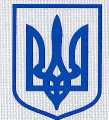 ХМЕЛЬНИЦЬКА ОБЛАСНА ДЕРЖАВНА АДМІНІСТРАЦІЯУПРАВЛІННЯ ОСВІТИ І НАУКИСВІДОЦТВО ПРО АТЕСТАЦІЮСерія ПІ-ПЗО	№ 230779Хмельницький Палац творчості дітей та юнацтва
29000, Хмельницької обл., м. Хмельницький, вул.Свободи, 2/1Рішенням Хмельницької регіональної експертної ради з ліцензування та атестації навчальних закладів області від 8 жовтня 2009 року протокол № 79 визнано атестованим з відзнакою за статусом позашкільного закладу освіти.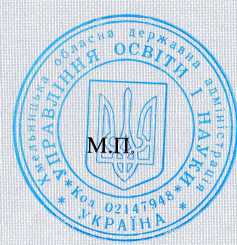 Термін дії свідоцтва 8 жовтня 2019 року.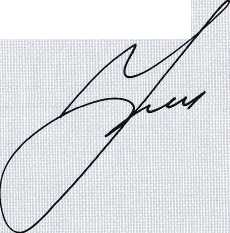 Начальник управління освіти і науки Голова регіональної експертної радиРеєстраційний №779від 8 жовтня 2009 року